华中师范大学顺湖中学简介华中师范大学顺湖中学（陵水黎族自治县顺湖中学）（简称：华中师大顺湖中学）是海南省陵水县人民政府与华中师范大学合作举办的公办学校，为县教育局下属财政全额管理事业单位，由全国著名中学华中师大一附中领办。总校华中师大一附中连续多年在多个榜单蝉联全国第一。管理团队与学科带头人均由华中师大一附中选派，诚邀全国各地优秀人才共襄盛举。新入职教职工需经过华中师大一附中的跟岗培训，考核过关后，方可正式上岗。本校依托华中师大一附中“卓越联盟”平台，实现教育教学资源共享，特色鲜明，潜力无限，我们力争在短期内把本校办成海南省内的标杆学校。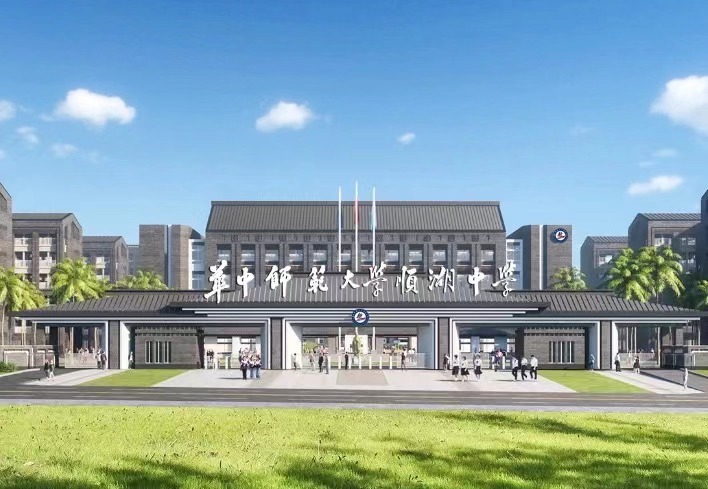 华中师大顺湖中学位于陵水县县城中心大道与明月路交汇处。学校起点高、定位高，环境优美、宜居宜学。总用地面积125159.30㎡，总建筑面积138258.96㎡。学校设计办学规模为96个班，可容纳4400名学生，其中：初中生2000人、高中生2400人。学校所在地位于海南热点开发区域，经济活跃度高，区位优势明显。华中师大顺湖中学根据素质教育、特色发展需要，在规划设计、设施设备方面预留发展空间并适当高配。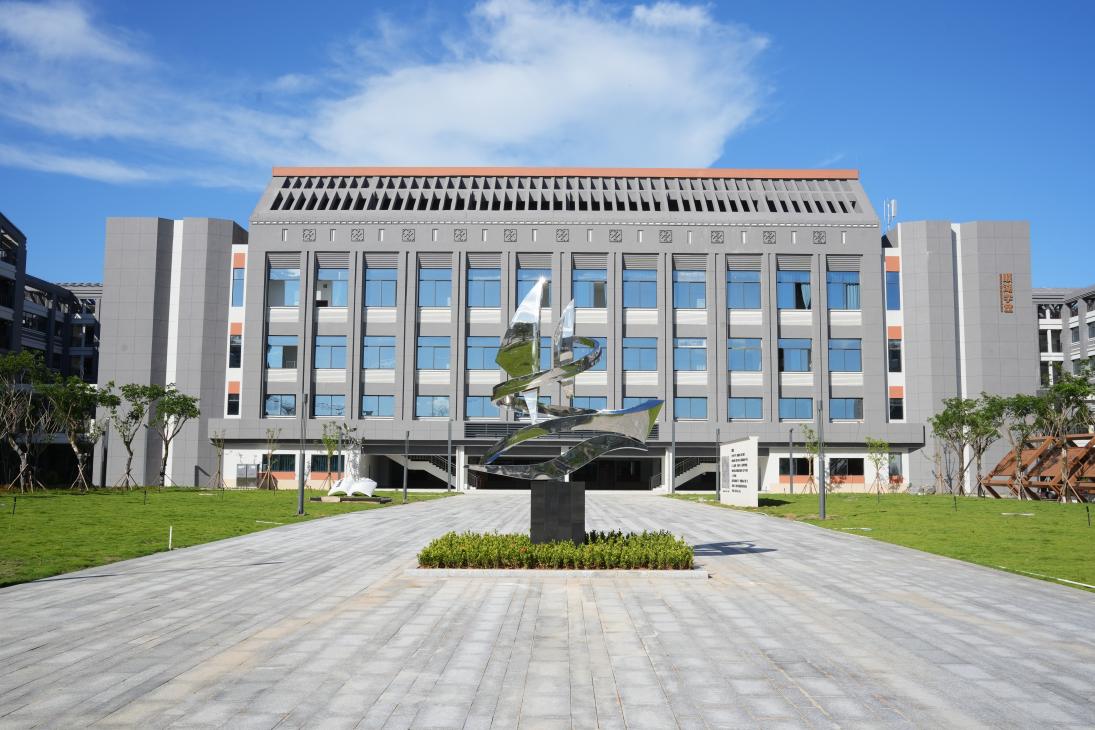 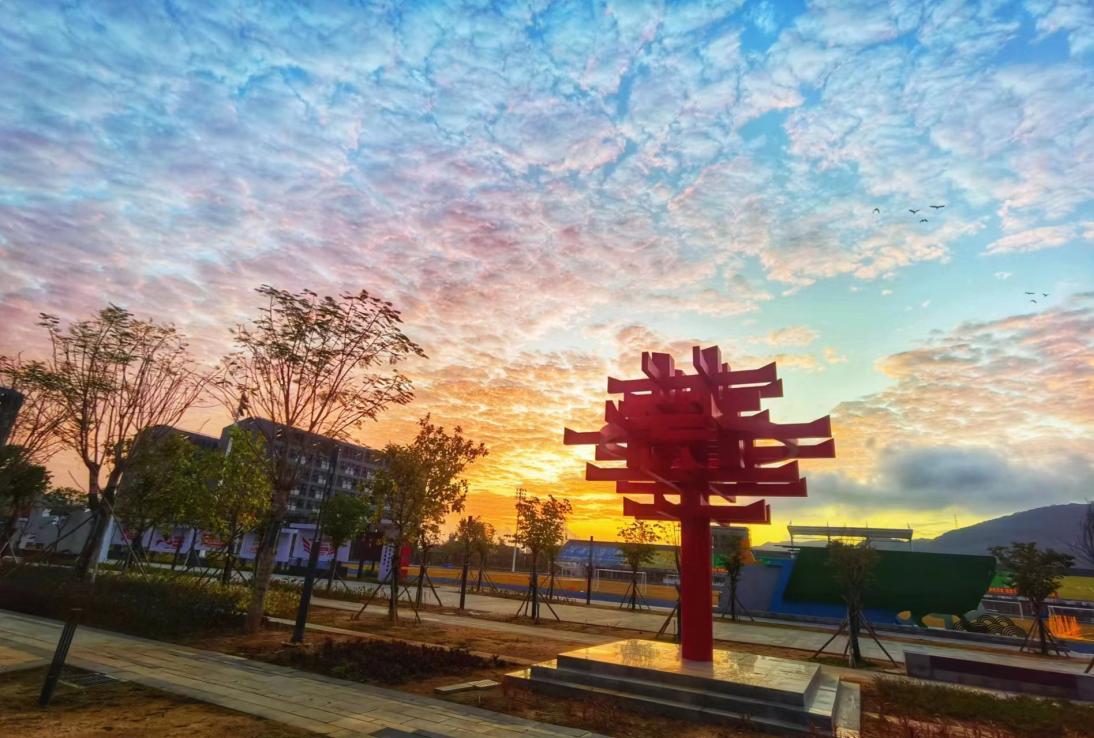 